（別紙第２号－１様式）製造工場届出書令和　　年　　月　　日独立行政法人農畜産業振興機構理事長　　　殿届出者　住　　　所　　　　　　　　　　　　名　　　称　　　　　　　　　　　　役職・氏名　　　　　　　　　　　　指定糖売買要領第４条第４項に規定する輸出貨物又は製品の製造工場として、下記のとおり届け出ます。また、指定糖売買要領第22条第４項の規定に基づく、独立行政法人農畜産業振興機構からの必要な事項についての実地確認を容認します。記１　製造工場の情報２　添付書類　別表に掲げるもの３　変更内容（注１）届出者及び１の製造工場の情報欄で届出た内容に変更がある場合は、変更部分に＊をつけて機構に提出すること。（注２）２の添付書類の内容に変更がある場合は、３の変更内容欄に記載の上機構に提出すること。（記載注意）価格調整法施行令第４条第４号ハに規定する製品の場合は、記の１.製造工場の情報の輸出先欄に「―」を記載。（別添）　　砂糖及びでん粉の価格調整に関する法律施行令第４条第４号ハに規定する製品の製造歩留り１　製造工場名２　製品及びその品種名３　製品又は品種の製造実績及び製造歩留り記載注意　１.製品が複数の品種に分かれる場合は、品種ごとの実績を記載する。２.通常の作業量又は稼働率によらない月の製造実績その他異常な作業条件により通常の歩留りが算出されない月の場合は、その異常作業条件の有無を記載する。３.製造歩留りは、小数点以下第３位を切り捨てる。４.平均は、実製造月数で除して算出する。（別紙第２号－２様式）製造工場届出書令和　　年　　月　　日独立行政法人農畜産業振興機構理事長　　　殿届出者　住　　　所　　　　　　　　　　　　名　　　称　　　　　　　　　　　　役職・氏名　　　　　　　　　　　　指定でん粉等売買要領第４条第３項に規定する輸出貨物又は製品の製造工場として、下記のとおり届け出ます。また、指定でん粉等売買要領第22条第３項の規定に基づく、独立行政法人農畜産業振興機構からの必要な事項についての実地確認を容認します。記１　製造工場の情報２　添付書類　別表に掲げるもの３　変更内容（注１）届出者及び１の製造工場の情報欄で届け出た内容に変更がある場合は、変更部分に＊をつけて機構に提出すること。（注２）２の添付書類の内容に変更がある場合は、３の変更内容欄に記載の上機構に提出すること。（別紙第２号－３様式）製造工場届出書令和　　年　　月　　日独立行政法人農畜産業振興機構理事長　　　殿（プラスチック製造者）届出者　住　　　所　　　　　　　　　　　　名　　　称　　　　　　　　　　　　役職・氏名　　　　　　　　　　　　（原料コーンスターチ供給者）届出者　住　　　所　　　　　　　　　　　　名　　　称　　　　　　　　　　　　役職・氏名　　　　　　　　　　　　指定でん粉等売買要領第４条第３項に規定する製品の製造工場として、下記のとおり届け出ます。また、指定でん粉等売買要領第22条第３項の規定に基づく、独立行政法人農畜産業振興機構からの必要な事項についての実地確認を容認します。記１　製造工場の情報２　添付書類　別表に掲げるもの３　変更内容（注１）届出者及び１の製造工場の情報欄で届け出た内容に変更がある場合は、変更部分に＊をつけて機構に提出すること。（注２）２の添付書類の内容に変更がある場合は、３の変更内容欄に記載の上機構に提出すること。（機構確認用様式）　製品の標準歩留り　　１.製造工場名　２.製品名（複数の品種に分かれる場合は品種名）　３.製造実績（１）過去１年間　　　　　　　　　　　　　　　　　　　　　　　　　　　　　　　　　　（単位：ｋｇ、％）（注）複数の製造事業者にまたがる場合は、その合計を記載する。　（２）（１）のうち直近６月分（ただし、異常な作業条件による月を除く）　　（注）各月の歩留り＝製品製造数量／砂糖（指定でん粉等）使用数量×100（小数点以下第３位を切り捨て）４.製品の歩留り　（１）査定歩留り（直近６月分の歩留りの単純平均で、小数点以下第３位を四捨五入）　　　　　　　　　　　　％　（２）標準歩留り（査定歩留り－標準偏差×３）工場名称所在地対象要件製造用原料品の種類製品の種類輸出先内容変更前変更後変更年月日年月製品又は品種別製造数量　A砂糖使用数量　B製造歩留りA／B×100異常な作業条件の有無１年月２月３月４月５月６月７月８月９月10月11月12月合計合計平均平均工場名称所在地対象要件製造用原料品の種類製品の種類輸出先内容変更前変更後変更年月日工場名称所在地対象要件製造用原料品の種類製品の種類内容変更前変更後変更年月日項目月月月月月月製品製造数量砂糖（指定でん粉等）使用数量歩留り項目月月月月月月製品製造数量砂糖（指定でん粉等）使用数量歩留り　項目月月月月月月平均製品製造数量－砂糖（指定でん粉等）使用数量－歩留り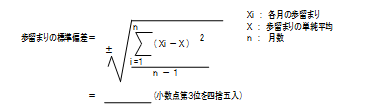 